Настройка PPPoE-соединения для Windows 71. Нажимаем кнопку "Пуск"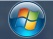 2. Выбераем пункт меню "Панель управления"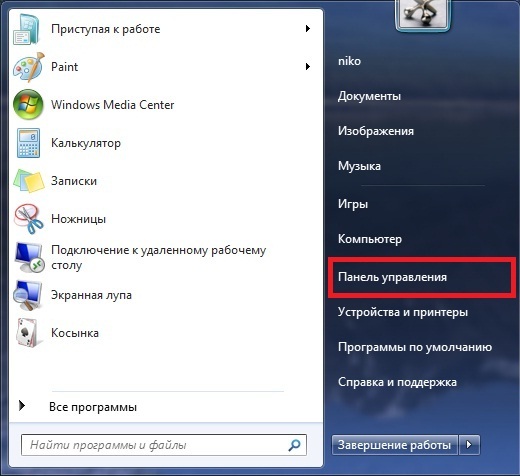 3.В меню "Просмотр по:" выбираем "Крупные значки". Заходим в "Центр управления сетями и общим доступом"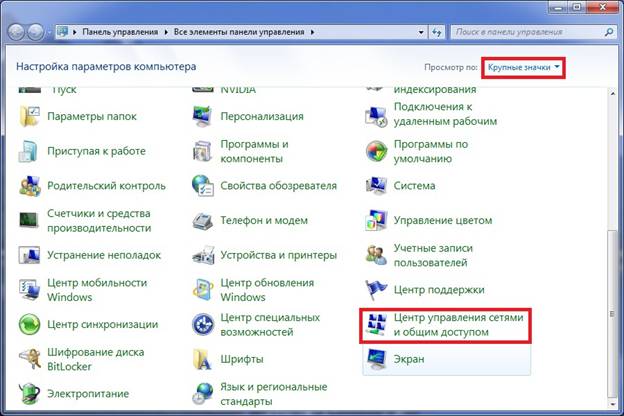 4. Выбираем пункт "Настройка нового подключения или сети"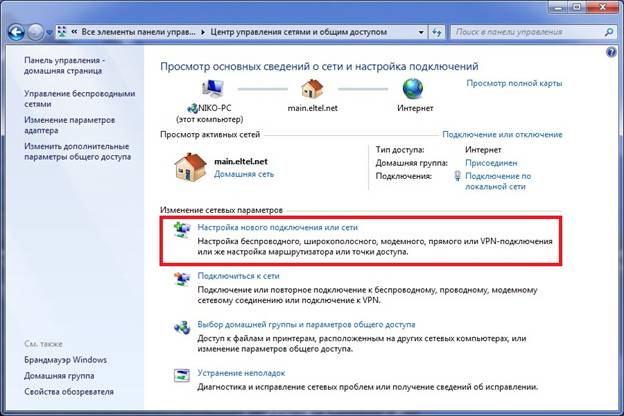 5. Выбираем "Подключение к интернету", жмем "Далее"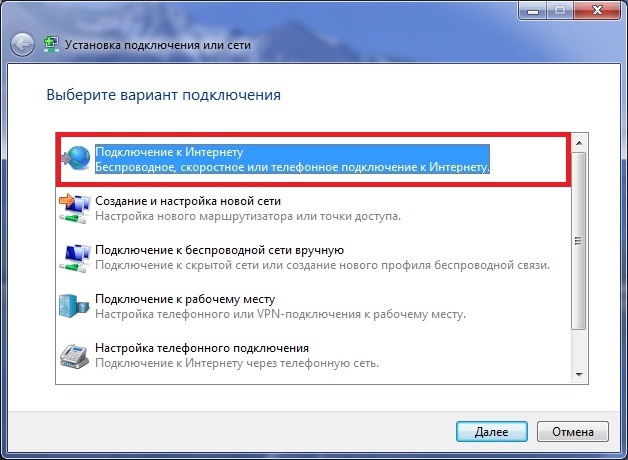 6. Выбираем тип подключения "Высокоскоростное (с PPPoE)"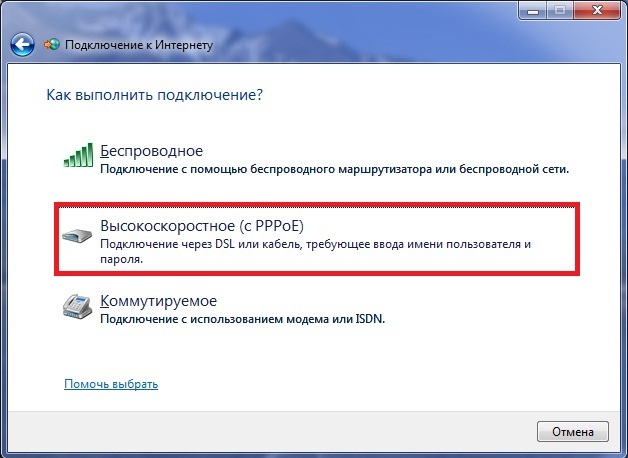 7. Вводим логин и пароль, указанные в договоре, ставим галочку "Запомнить этот пароль"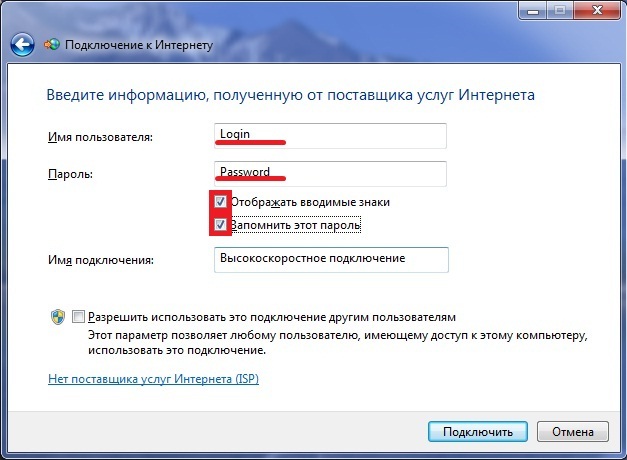 8. Нажимаем "Подключить"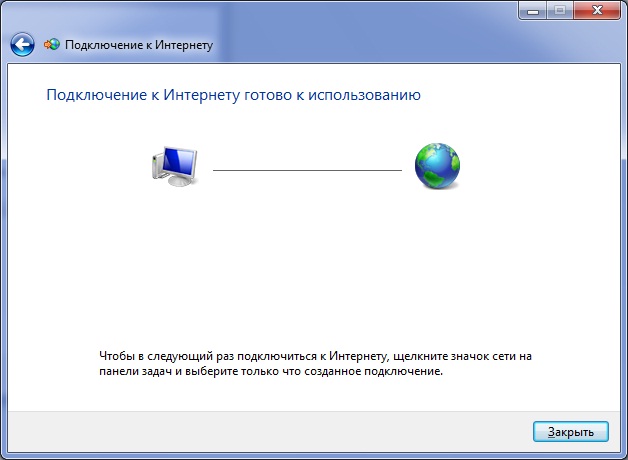 9. Подключить, отключить, просмотреть состояние PPPoE-соединения можно через соответствующий значок на Панели задач: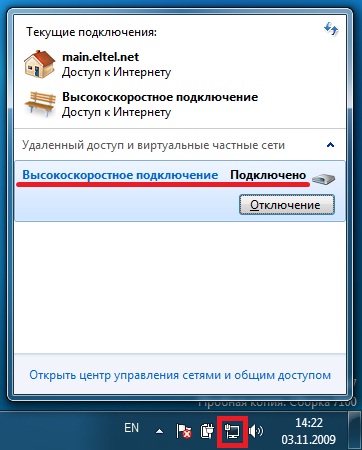 